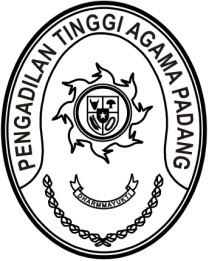 S  U  R  A  T      T  U  G  A  SNomor : W3-A/       /OT.00/1/2023Menimbang 	: 	bahwa guna konsolidasi dan menunjang kelancaran pelaksanaan tugas Peradilan Agama se Sumatera Barat, Pengadilan Tinggi Agama Padang akan menyelenggarakan Rapat Kerja Peradilan Agama se Sumatera Barat Tahun 2023, dipandang perlu menugaskan panitia pelaksana kegiatan tersebut;Dasar 	: 	1.	Keputusan Ketua Pengadilan Tinggi Agama Padang Nomor 
W3-A/3851/OT.00/12/2022 tanggal 23 Desember 2022 tentang Pembentukan Penyelenggara Rapat Kerja Peradilan Agama Se Sumatera Barat;		2. Daftar Isian Pelaksanaan Anggaran Pengadilan Tinggi Agama Padang  Nomor SP DIPA-005.01.2.401900/2023 tanggal 30 November 2022;MEMBERI TUGASKepada 	: 	1.	Nama	:	Drs. H. Maharnis, S.H., M.H.			NIP	:	195606231979031006			Pangkat/Gol. Ru	:	Pembina Utama (IV/e)			Jabatan	:	Hakim Tinggi		2.	Nama	:	Drs. Syafri Amrul, M.H.I.			NIP	:	19584101987031006			Pangkat/Gol. Ru.	:	Pembina Utama (IV/e)			Jabatan	:	Hakim Tinggi 		3.	Nama	: Drs. H. Sulem Ahmad, S.H., M.A.			NIP	:	195607291986031002			Pangkat/Gol. Ru.	:	Pembina Utama (IV/e)			Jabatan	:	Hakim Tinggi		4. Nama	:	Drs. Bahrul Amzah, M.H.			NIP	:	195810201989031003			Pangkat/Gol. Ru	:	Pembina Utama (IV/e)			Jabatan	:	Hakim Tinggi		5. Nama	:	Drs. H. Amridal, S.H., M.A.			NIP	:	195606151980031009			Pangkat/Gol. Ru	:	Pembina Utama (IV/e)			Jabatan	:	Hakim Tinggi		6. Nama	:	Drs. H. Abdul Jabar, M.H.			NIP	:	196303081989031004			Pangkat/Gol. Ru	:	Pembina Utama (IV/e)			Jabatan	:	Hakim Tinggi		7. Nama	:	Dr. Drs. H. Abdul Hadi, M.H.I.			NIP	:	196212281993031004			Pangkat/Gol. Ru	:	Pembina Utama Madya (IV/d)			Jabatan	:	Hakim Tinggi		8. Nama	:	Drs. Najamuddin, S.H., M.H.			NIP	:	196301161991031003			Pangkat/Gol. Ru	:	Pembina Utama (IV/e)			Jabatan	:	Hakim Tinggi 		9. Nama	:	Drs. Nurhafizal, S.H., M.H.			NIP	:	196408261992031003			Pangkat/Gol. Ru	:	Pembina Utama Madya (IV/d)					Jabatan	:	Hakim TinggiUntuk 	: 	Pertama	:	Menjadi panitia penyelenggara Rapat Kerja Peradilan Agama se Sumatera Barat pada tanggal 26 s.d. 27 Januari 2023 di Grand Royal Denai Hotel	   Jalan Yos Sudarso No.5, RW.7, Benteng Pasar Atas, Guguk Panjang, Bukittinggi.Kedua 	:  Segala biaya yang timbul untuk pelaksanaan tugas ini dibebankan pada DIPA Pengadilan Tinggi Agama Padang Tahun Anggaran 2022.            Januari 2023       Ketua,Dr. Drs. H. Pelmizar, M.H.I.							NIP. 195611121981031009Tembusan:1. Yml. Ketua Kamar Agama Mahkamah Agung RI;2. Yth. Direktur Jenderal Badan Peradilan Agama Mahkamah Agung RI.